                                          РОССИЙСКАЯ ФЕДЕРАЦИЯ                    БЕЛГОРОДСКАЯ ОБЛАСТЬ
МУНИЦИПАЛЬНЫЙ РАЙОН «РАКИТЯНСКИЙ РАЙОН»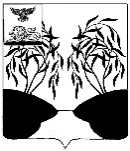 ЗЕМСКОЕ СОБРАНИЕВЫШНЕПЕНСКОГО СЕЛЬСКОГО ПОСЕЛЕНИЯРЕШЕНИЕ«30» сентября  2022 г.                                                                                         № 1О внесении изменений в решениеземского собрания Вышнепенскогосельского поселенияот 30 июля 2018 года № 5 В соответствии с Федеральными законами от 6 октября 2003 года            № 131-ФЗ «Об общих принципах организации местного самоуправления в Российской Федерации», от 26 июля 2006 г. № 135-ФЗ «О защите конкуренции», Уставом Вышнепенского сельского поселения, в целях приведения муниципальных нормативных правовых актов Вышнепенского сельского поселения в соответствие с требованиями действующего законодательства, земское   собрание Вышнепенского сельского поселения           р е ш и л о:Внести следующие изменения в решение земского собрания Вышнепенского  сельского поселения от 30 июля 2018 года № 5 «Об утверждении положения о предоставлении имущества, находящегося в муниципальной собственности Вышнепенского сельского поселения муниципального района «Ракитянский район», по договорам аренды, безвозмездного пользования, доверительного управления и иным договорам, предусматривающим переход прав владения и (или) пользования в отношении имущества» (далее-Положение):1.1. В разделе 2 Положения:- пункт 2.2 изложить в следующей редакции:	    «2.2. Муниципальное имущество может быть предоставлено по договору любому юридическому лицу независимо от организационно-правовой формы, формы собственности, местонахождения и места происхождения капитала или любому физическому лицу, в том числе индивидуальному предпринимателю, физическому лицу, не являющемуся индивидуальным предпринимателем и применяющему специальный налоговый режим «Налог на профессиональный доход», если иное не установлено действующим законодательством Российской Федерации, Белгородской области и Положением.»;	- пункт 2.7 изложить в следующей редакции:	«2.7. Если иное не предусмотрено законодательством Российской Федерации, срок договора в отношении муниципального имущества, относящегося к объектам культурного наследия, не может превышать 49 лет, иного муниципального имущества – 25 лет. Допускается заключение договоров на неопределенный срок с органами государственной связи, органами местного самоуправления, государственными и муниципальными учреждениями, социально ориентированными некоммерческими организациями.»;1.2. В разделе 3 Положения:	- пункты 3.2 изложить в следующей редакции:	«3.2. Решения о предоставлении (согласовании предоставления) муниципального имущества по договорам (за исключением решений                            о предоставлении государственных преференций в виде заключения (согласования заключения) договоров без проведения конкурса, аукциона                    с предоставлением имущественных льгот) принимаются отраслевым органом при предоставлении движимого муниципального имущества, находящегося                 в оперативном управлении муниципальных бюджетных и автономных учреждений Ракитянского района, казенных предприятий Ракитянского района.	Принимаемые отраслевым органом решения о предоставлении                            с предварительного согласия антимонопольного органа муниципальных преференций в виде согласования заключения договоров без проведения конкурсов, аукционов (без предоставления имущественных льгот) оформляются распоряжением администрации Вышнепенского сельского поселения. Иные решения отраслевого органа о согласовании предоставления муниципального имущества по договорам оформляются в форме письма за подписью руководителя отраслевого органа в адрес предприятия, учреждения,                             в оперативном управлении которого находится муниципальное имущество;- пункт 3.2.1 считать пунктом 3.3 и изложить в следующей редакции:«3.3. Решения о согласовании предоставления муниципального имущества по договорам (за исключением решений о предоставлении государственных преференций в виде согласования заключения договоров без проведения конкурса, аукциона с предоставлением имущественных льгот) принимаются отраслевым при предоставлении движимого областного имущества, находящегося в оперативном управлении государственных бюджетных и автономных учреждений Белгородской области, казенных предприятий Белгородской области, на срок не более 5 лет или на неопределенный срок в случаях, указанных в пункте 2.7 раздела 2 Положения.	Принимаемые отраслевым органом решения о предоставлении                          с предварительного согласия антимонопольного органа государственных преференций в виде согласования заключения договоров без проведения конкурсов, аукционов (без предоставления имущественных льгот) оформляются правовым актом отраслевого органа. Иные  решения отраслевого органа о согласовании предоставления областного имущества по договорам оформляются в форме письма за подписью руководителя отраслевого органа (заместителя руководителя отраслевого органа в соответствии                                        с предоставленными полномочиями) в адрес предприятия, учреждения,                        в оперативном управлении которого находится муниципальное имущество».1.3. В разделе 4 Положения:	- четвертый абзац пункта 4.1 изложить в следующей редакции:	«Заявитель, относящийся к субъектам малого и среднего предпринимательства по критериям, установленным действующим законодательством Российской Федерации, также указывает в заявлении, что относится к субъектам малого и среднего предпринимательства.»;	- подпункты 4.2.1 и 4.2.2 раздела после слов «юридического лица» дополнить словами «(за исключением случаев предоставления имущества органам государственной власти, органам местного самоуправления, государственным и муниципальным учреждениям, государственным и муниципальным унитарным предприятиям)»;	- первый абзац пункта 4.3 изложить в следующей редакции:	«4.3. Заявление и прилагаемые к нему документы представляются                    в администрацию Вышнепенского сельского поселения заявителем (его уполномоченным представителем) лично, через многофункциональные центры предоставления государственных и муниципальных услуг, посредством почтового отправления с описью вложения и уведомлением о вручении или в электронном виде в системе электронного документооборота органов местного самоуправления Вышнепенского сельского поселения либо с использованием единого портала государственных и муниципальных услуг, регионального портала государственных и муниципальных услуг»;	- шестой абзац пункта 4.4 раздела изложить в следующей редакции:	«В ходатайстве делается указание на принадлежность лица, которому предлагается предоставить муниципальное имущество по договору, к категории субъектов малого и среднего предпринимательства по критериям, установленным действующим законодательством Российской Федерации.»;	- подпункт 4.5.2 пункта 4.5 после слов «использование имущества» дополнить словами «, произведенной не ранее чем за 5 месяцев до даты представления ходатайства»;	- дополнить пунктом 4.12 следующего содержания:	«4.12 Ходатайство направляется в администрацию Вышнепенского сельского поселения в электронном виде в системе электронного документооборота органов местного самоуправления Вышнепенского сельского поселения либо с использованием единого портала государственных и муниципальных услуг, регионального портала государственных и муниципальных услуг. Ходатайство от лица, обладающего правами владения и (или) пользования муниципальным имуществом, не являющегося органом исполнительной власти, государственным органом Белгородской области, государственным учреждением или государственным унитарным предприятием Белгородской области, также подается в администрацию Вышнепенского сельского поселения заявителем (его уполномоченным представителем) лично, через многофункциональные центры предоставления государственных и муниципальных услуг либо направляется посредством почтового отправления.»; Раздел «При предоставлении муниципального имущества без проведения конкурса, аукциона» приложения к Положению дополнить пунктом 7 следующего содержания:	2. Настоящее решение вступает в силу с момента его официального опубликования.	     3. Контроль за исполнением настоящего решения оставляю за собой.Глава Вышнепенскогосельского поселения                                                                       В.Г.Мартынов№ п/пКатегория арендатора/целевое назначение имуществаКоэффициент льготПри предоставлении муниципального имущества без проведения конкурса, аукционаПри предоставлении муниципального имущества без проведения конкурса, аукционаПри предоставлении муниципального имущества без проведения конкурса, аукциона7.Организации, осуществляющие деятельность в сфере информационно-коммуникационных технологий, при использовании имущества для размещения  объектов (оборудования) связи и центров обработки данных0,5